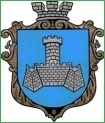 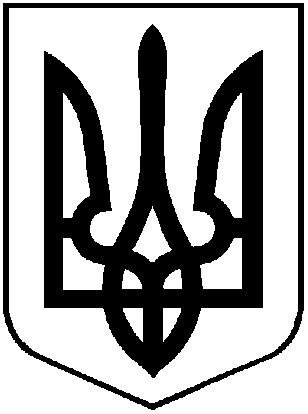 УКРАЇНАм. Хмільник Вінницької областіРОЗПОРЯДЖЕННЯМІСЬКОГО ГОЛОВИВід 04 травня 2017 р.                                                             №193-р            Про скликання та порядок підготовки 36 сесії міської ради 7 скликанняВідповідно до ст.ст. 42, 46 Закону України “Про місцеве самоврядування в Україні”:1. Скликати чергову 36 сесію міської ради 7 скликання 19 травня 2017 року о 10.00 годині у залі засідань міської ради /2 поверх/.2. На розгляд сесії винести наступні питання:3.   Різне4. Рекомендувати головам постійних комісій міської ради провести засідання постійних комісій 15 травня 2017 року о 15.00 год. за напрямками розгляду питань.5. Головам постійних комісій висновки, пропозиції (рекомендації) до розглянутих на комісіях питань, протоколи засідань направити міському голові до початку сесії 19 травня 2017 року.6. Відділу інформаційної діяльності та комунікацій із громадськістю міської ради про місце, дату, час проведення та порядок денний сесії поінформувати населення через редакцію газети «13 округ» та офіційний веб-сайт міста Хмільника, а відділу організаційно-кадрової роботи міської ради депутатів міської ради.7. Контроль за виконанням цього розпорядження залишаю за собою.Міський голова		                    			 			С.Б.РедчикП.В. КрепкийО.В. ТендерисН.А. БуликоваН.П. МазурМ.В. ВойтенкоПро хід виконання рішень, критичних зауважень та пропозицій, висловлених депутатами на попередніх сесіях міської ради 7 скликання, та депутатських звернень у міжсесійний період.Інформація: Крепкого П.В., секретаря міської радиПро зняття з контролю рішень  міської ради 7 скликання.Інформація: Крепкого П.В., секретаря міської радиПро внесення змін до Міської програми розвитку культури та духовного відродження у м. Хмільнику на 2016- 2018 роки, зі змінами.Інформація: Сташка А.В., заступника міського голови з питань діяльності виконавчих органів міської радиПро внесення змін до Додатку 2 рішення 3 сесії міської ради 7 скликання від 04.12.2015 р. №25 «Про Порядки використання коштів міського бюджету, передбачених на фінансування Міської програми розвитку культури та духовного відродження у м. Хмільнику на 2016-2018 роки», зі змінами.Інформація: Сташка А.В., заступника міського голови з питань діяльності виконавчих органів міської радиПро встановлення плати за копіювання та друк документів, що надаються за запитом на інформацію.Інформація: Прокопович О.Д., начальника загального відділу міської радиПро надання дозволу управлінню освіти міської ради на передачу комунального майна.Інформація: Коведи Г.І., начальника управління освіти міської радиПро внесення змін та доповнень до Комплексної Програми захисту населення і територій м. Хмільника у разі загрози та виникнення надзвичайних ситуацій на 2016 – 2018 роки, затвердженої рішенням 3 сесії міської ради 7 скликання від 04.12.2015 р №36 (зі змінами).Інформація:Дубравського Й.В., начальника відділу цивільного захисту мобілізаційної роботи та взаємодії з правоохоронними органами міської радиПро затвердження Програми поліпшення  техногенної та пожежної безпеки м. Хмільника  та об’єктів усіх форм власності, розвитку інфраструктури оперативно-рятувальної  служби м. Хмільника на 2017 - 2021 роки.Інформація:Дубравського Й.В., начальника відділу цивільного захисту мобілізаційної роботи та взаємодії з правоохоронними органами міської радиПро затвердження Положення  про відділ ведення реєстру територіальної громади.Інформація: Ліпніцької А.П., начальника відділу ведення реєстру територіальної громадиПро затвердження  Положення про архівний відділ Хмільницької міської ради.Інформація: Поліщученко Р.М., начальника архівного відділу міської радиПро  затвердження  Положення про участь коштів населення у фінансуванні   реконструкції або капітального ремонту багатоквартирних житлових будинків, мережі водопостачання та водовідведення, ремонту та реконструкції доріг м. Хмільника.Інформація: Сташок І.Г., начальника управління ЖКГ та КВ міської радиПро розроблення містобудівної документації – детального плану території центру м. Хмільника (в межах проспекту Свободи, вулиць Пушкіна, Столярчука, Декабристів та  р. Південний Буг).Інформація: Загнибороди М.М., начальника управління містобудування та архітектури міської ради, головного архітектора містаПро розроблення містобудівної документації – детального плану території промислової зони  прилеглої до залізниці (в межах вулиць В. Порика, Івана Богуна) м. Хмільника Вінницької області.Інформація: Загнибороди М.М., начальника управління містобудування та архітектури міської ради, головного архітектора містаПро визначення кандидатури від міста Хмільника для представлення до відзнаки «За заслуги перед Вінниччиною».Інформація: Крепкого П.В., секретаря міської радиПро внесення змін  та доповнень до міської  Програми підвищення енергоефективності та зменшення споживання енергоресурсів в м. Хмільнику на 2016-2017роки (зі змінами).Інформація: Сташок І.Г., начальника управління ЖКГ та КВ міської радиПро визначення ФОП Педанюк І.В. податковим агентом зі справляння туристичного збору.Інформація: Тищенко Т.П., в.о. начальника фінансового управління міської радиПро визначення фізичної особи – підприємця Гаєвської А.В. агентом зі справляння туристичного збору.Інформація: Тищенко Т.П., в.о. начальника фінансового управління міської радиПро внесення змін до Положення про відділ цивільного захисту, оборонної роботи та взаємодії з правоохоронними органами міської ради, затвердженого рішенням 10 сесії міської ради 7 скликання від 24.03.2016р № 183.Інформація:Дубравського Й.В., начальника відділу цивільного захисту мобілізаційної роботи та взаємодії з правоохоронними органами міської радиПро найменування нових  вулиць  та затвердження реєстру назв вулиць, провулків, площ, проїздів та проспектів м. Хмільника. Інформація: Загнибороди М.М., начальника управління містобудування та архітектури міської ради, головного архітектора містаПро надання дозволу управлінню освіти міської ради на списання комунального майна.Інформація: Коведи Г.І., начальника управління освіти міської радиПро затвердження звіту про виконання бюджету міста  Хмільника за І квартал 2017 р.Інформація: Тищенко Т.П., начальника фінансового управління міської радиПро окремі умови  оплати праці  міського голови  за  квітень 2017р.Інформація: Єрошенко С.С., начальника відділу бухгалтерського обліку, головного бухгалтера міської радиПро окремі умови  оплати праці секретаря міської  ради  за  квітень 2017р.Інформація: Єрошенко С.С., начальника відділу бухгалтерського обліку, головного бухгалтера міської радиПро окремі умови  оплати праці заступника міського голови з питань  діяльності виконавчих органів  міської  ради за  квітень 2017р.Інформація: Єрошенко С.С., начальника відділу бухгалтерського обліку, головного бухгалтера міської радиПро окремі умови  оплати праці заступника міського голови з питань  діяльності виконавчих органів  міської  ради за  квітень 2017р.Інформація: Єрошенко С.С., начальника відділу бухгалтерського обліку, головного бухгалтера міської радиПитання землекористування.